 DÉCIMO CONCURSO NATALICIO DE ERMELINDA DÍAZ 2019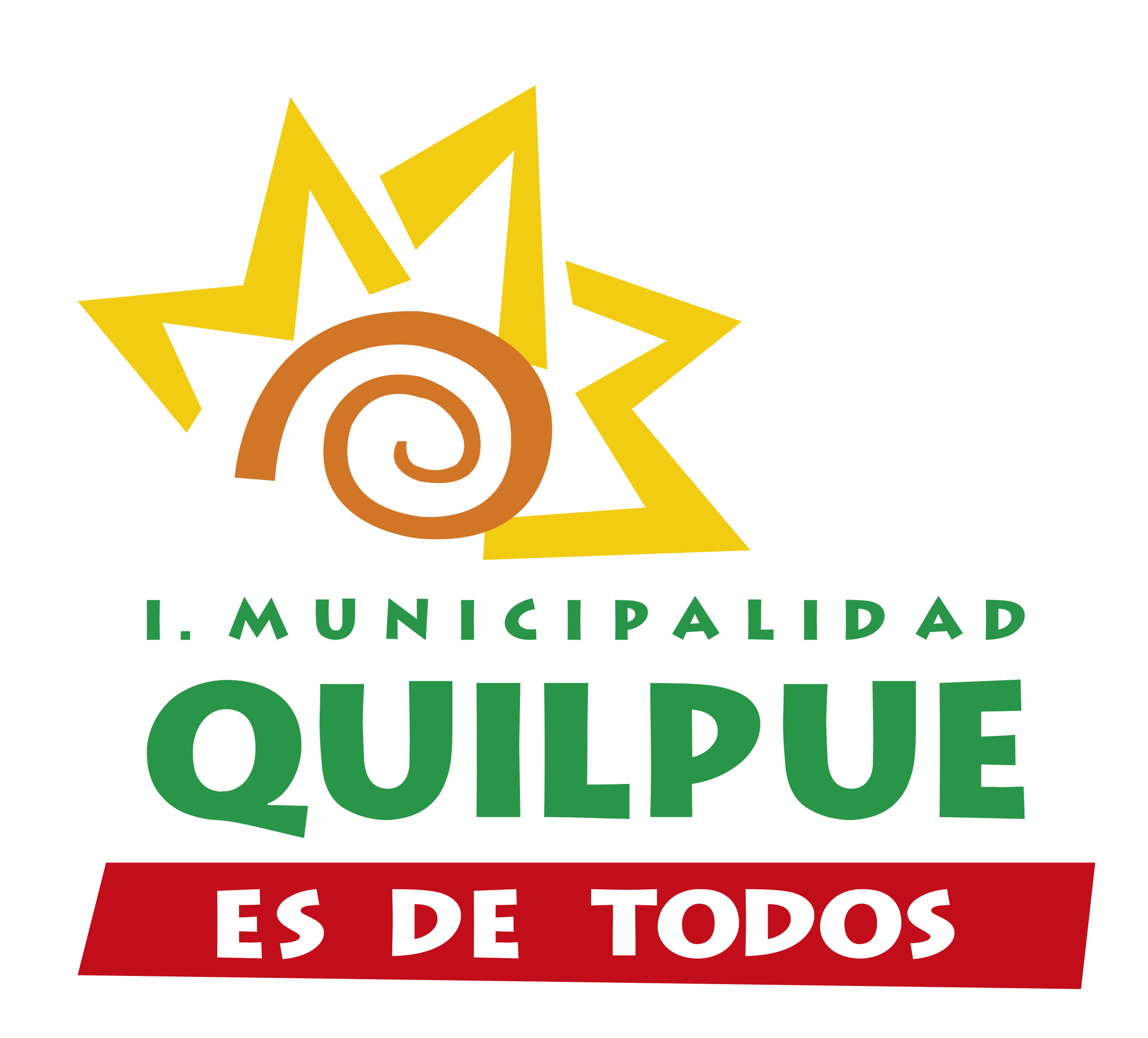 “POESÍA Y LUZ EN LA OBRA DE ERMELINDA DÍAZ” FICHA DE POSTULACIÓNCATEGORÍA:  	 JUNIOR 1_______  JUNIOR 2 _______    SÉNIOR   _______    MODALIDAD: 	CREACIÓN POÉTICA         ___________      	COMPOSICIÓN MUSICAL INTERESCOLAR    _________	COMPOSICIÓN MUSICAL ___________    	 1.- Nombre(s) y apellido(s) del o los responsable(s) de la postulación:______________________________________________________________________________________________________2.- Otros participantes (Nombres y apellidos)__________________________________________________________________________________________________________________________________________________________________________________________________________________________________________________________________________________________________________________
3.- Seudónimo  obligatorio: ______________________________________________________________________________________________________4.- Nombre, apellido, Dirección, Teléfono, e-mail: (JUNIOR 1)____________________________________________________________________________________________________________________________________________________________________________________________________________5.-Nombre del Establecimiento Educacional, Dirección, Teléfono, e-mail: (JUNIOR 2)___________________________________________________________________________________________________________________________________________________________________________________________________________5-Dirección, Teléfono, e-mail (SENIOR) ______________________________________________________________________________________________________6.- Título(s) de la(s) Obra(s)  presentada(s):____________________________________________________________________________________________________________________________________________________________________________________________________________8.- Declaración Simple, firmada (escaneada o fotografiada), por cada participante de la presentación:Nombre y Apellido*______________________________________________________________________________________Nacionalidad *__________________________________________________________________________________________Carnet de Identidad*_____________________________________________________________________________________Autorizo al comité organizador del Concurso “Natalicio de Ermelinda Díaz” a difundir mi(s) obra(s) en  todo tiempo y lugar, así como  en todas las formas multimediales de publicación.____________________________________________________LUGAR, FECHA  Y FIRMA(imprimir, firmar  /escanear o fotografiar/ y enviar)* Para los menores de edad, añadir en la primera línea: apoderado/a del menor (nombre y apellido)